Softball: 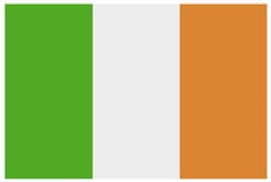 Race Base SoftballIt is time to visit Ireland! Softball, baseball, and other modern bat, ball, and running games like cricket were developed from folk games in early Ireland, Britain, and Continental Europe.Activity Instructions:Today’s softball activity is called Race Base Softball. The object of this game is to score as many runs as you can by having all your teammates run around 1st base and back to home plate, before the fielding team gets the ball and has all their teammates run around 3rd base and the fielding home plate. We’ll play Rock, Paper, Scissors to see who is the home team. Visiting team bats first.Batting teams use their own pitchers (or a tee). Batter 1 hits the ball into fair territory, then leads the entire team in a straight line to first base and back to home plate. 1 point is scored for each team member who makes it across home plate before the opposing team can make an “out.” To make an out, the fielding team retrieves the ball and the player with the ball leads the team around 3rd base to the fielding home plate. Once all the fielding team players makeit past home, it’s an out.Caught fly balls are not automatic outs; both teams must run no matter what.The team with the most points at the end of the game are the winners!